

REGLER FÖR ÄNDRING I LÄGENHET OCH PÅ UTEPLATS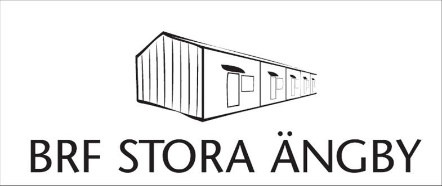 På nästa sida finns blankett för begäran om tillstånd för ändring


KOMMUN OCH STYRELSE MÅSTE GODKÄNNAFör att du ska få lov att göra väsentliga ändringar i din lägenhet, måste du enligt plan-och bygglagen göra bygganmälan hos kommunen minst tre veckor före byggstart. Bostadsrättsföreningens styrelse måste också godkänna ändringarna. Väsentliga ändringar är sådana som till exempel berör bärande konstruktioner, som avsevärt förändrar planlösningen, eller som påverkar ventilation, vatten och avlopp. Du måste kunna visa upp intyg om väggarnas kvalitet. Om det är osäkert huruvida en vägg är bärande eller inte, måste du anlita en byggnadskonstruktör eller hämta in säkra uppgifter via byggnadsnämnden.
VIKTIGT ATT VETA• Icke bärande innerväggar är ditt ansvar som lägenhetsinnehavare. Dessa får du ändra, så länge det inte påverkar fastigheten enligt ovan.
• För att undvika framtida vattenskador, ska du vid renovering/ombyggnad i våtrum följa Byggkeramikrådets branschregler för våtrum (BBV), samt råd och anvisningar för vattenskadesäkert byggande enligt Golvbranschens våtrumskontroll (GVK).
Byggkeramikrådets medlemsföretag https://www.bkr.se/medlemsforetag/
AB Svensk våtrumskontroll https://www.gvk.se/hitta-foretag/hitta-plattsattare-och-golvlaggare/• Ombyggnad eller andra ingrepp i elsystem får endast utföras av behörig elektriker. Ska du göra ombyggnad som berör fastighetens stigarledning, el-central eller det ordinarie nätet, måste den först dokumenteras på ritning och godkännas av föreningens styrelse.

• Ombyggnad av fastighetens vvs-system får endast utföras av för uppgiften utbildad och godkänd person. Även i detta fall behövs styrelsens medgivande. Styrelsen har även tips på rörfirmor som anlitats av föreningen.

• Du får inte sätta igen befintlig ventilation, eller ändra till annan typ av ventilation.
• Det är du som lägenhetsinnehavare som ansvarar för att ditt byggavfall forslas bort. 
• Tänk på att inte störa dina grannar i samband med ombyggnad. Meddela de grannar som bor närmast dig om arbetet. Störande arbete får inte utföras på kvällar eller nätter. (Vardag kl. 22 - 07, helg kl. 23 -09)
På nästa sida finns blankett för begäran om tillstånd för ändringBEGÄRAN OM TILLSTÅND FÖR ÄNDRING I LÄGENHET ELLER PÅ UTEPLATS
SAMT ANMÄLAN FÖR INSTALLATIONER
Lämnas till styrelsen senast 1 månad innan byggstart – via mail till storaangby@gmail.com
Efter slutfört arbete av en ombyggnad skall dokumentation överlämnas till styrelsen, som beslutar om en kontroll eller en besiktning ska utförasBostadsrättshavare
Ändringsbeskrivning 
Bif. en skiss samt ange tidpunkt när arbetet planeras starta samt namn på ev firma som anlitasAnmälan av installationer 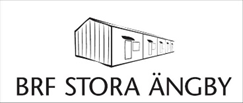 
STYRELSENS BESLUT * Under förutsättning att ”Regler för ändring i lägenhet” följs, se sida 1.Styrelsens underskrift Vers230310Namn
	Adress
Mejladress
Telefonnummer
Jag/vi har för avsikt att göra följande förändringar i lägenheten / på uteplats:Etanolkamin – märke /produkt
Laddbox för el-bil – produkt samt elfirma som installerar
OBS! Boxen ska placeras så nära trappan och så långt ner på fasaden som möjligt. Enligt villkoren för föreningens fastighetsförsäkring krävs att laddaren har en separat jordfelsbrytare samt brandsläckare i nära anslutning. Dessutom hänvisar Folksam till batteritillverkarens säkerhetsföreskrifter och anvisningarOrt, datum och underskrift


Ansökan beviljas*, datum: 
Ansökan avslås, datum: 

Motivering/särskilda villkor:






Ort och datum 

